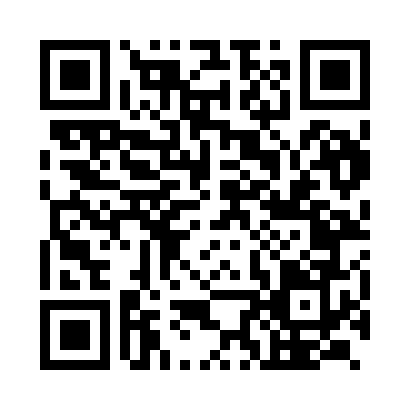 Prayer times for Porbandar, Gujarat, IndiaMon 1 Jul 2024 - Wed 31 Jul 2024High Latitude Method: One Seventh RulePrayer Calculation Method: University of Islamic SciencesAsar Calculation Method: HanafiPrayer times provided by https://www.salahtimes.comDateDayFajrSunriseDhuhrAsrMaghribIsha1Mon4:476:1312:565:347:389:042Tue4:486:1312:565:347:389:043Wed4:486:1312:565:347:389:044Thu4:496:1412:565:347:389:035Fri4:496:1412:565:347:389:036Sat4:506:1412:565:347:389:037Sun4:506:1512:575:347:389:038Mon4:506:1512:575:347:389:039Tue4:516:1512:575:347:389:0310Wed4:516:1612:575:347:389:0211Thu4:526:1612:575:337:389:0212Fri4:536:1712:575:337:389:0213Sat4:536:1712:575:337:389:0214Sun4:546:1712:585:337:379:0115Mon4:546:1812:585:337:379:0116Tue4:556:1812:585:337:379:0117Wed4:556:1912:585:337:379:0018Thu4:566:1912:585:337:379:0019Fri4:566:1912:585:337:368:5920Sat4:576:2012:585:337:368:5921Sun4:576:2012:585:337:368:5822Mon4:586:2112:585:337:358:5823Tue4:596:2112:585:337:358:5724Wed4:596:2112:585:337:358:5725Thu5:006:2212:585:337:348:5626Fri5:006:2212:585:337:348:5627Sat5:016:2312:585:337:338:5528Sun5:026:2312:585:337:338:5429Mon5:026:2312:585:337:328:5430Tue5:036:2412:585:337:328:5331Wed5:036:2412:585:337:318:52